Международный день памяти жертв Холокоста — 27 январяХолокост.....Холокост... Что же значит это страшное слово?Холокост – это политика нацистской Германии, её союзников и пособников по преследованию и массовому уничтожению евреев.Холокост – это несколько миллионов жизней.Холокост – это самый крупный и изощрённый грабёж во всей мировой истории, ведь нацистское государство отобрало у евреев всё, что можно отобрать: жильё, предметы быта, личные вещи.Холокост – это чума ненависти к целому народу, приведшая к безумной идее его полного искоренения на Земле.Холокост – это…Понятию “холокост” можно дать самые разные определения, каждое из которых охарактеризует его с какой-то стороны, но как бы он ни был назван, это не поменяет его сути: холокост навсегда останется самым чудовищным явлением из когда-либо случавшихся на Земле. Ведь холокост – это не только физическое уничтожение целого народа, это и героизм людей, укрывавших евреев от нацистов с риском для жизни, это история о том, как в нечеловеческих условиях сохранить в себе человека, это призыв бороться, а не молча наблюдать за происходящим, ведь, по словам Альберта Эйнштейна “мир слишком опасен, чтобы в нём жить, – и не по вине творящих зло, а из-за тех, кто стоит рядом и ничего не делает”. Вот почему тема холокоста очень актуальна в наши дни.Мы говорим о злодеяниях фашизма на захваченных территориях многих европейских стран. Многие народы пострадали от фашистских извергов, но еврейский народ пострадал, наверное, больше других и только потому, что он принадлежали к другой нации, религии: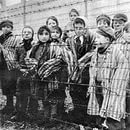 6 миллионов человек еврейской нации было уничтожено, в том числе , 1,5 миллиона детей.Катастрофа еврейского народа охватывает период 1933-1945гг.,т. е.с приходом к власти нацистов и назначением Адольфа Гитлера на пост рейхсканцлера.В 1942 году нацисты приступили к ,так называемому, окончательному решению еврейского вопроса. В Освенцим, Треблинку, Майданек и др. концлагеря прибывали эшелоны с евреями:в лагере смерти Собибор было убито 250 тыс. евреев;в лагере Белжец было убито более 600 тыс. евреев;в лагере Треблинка – убито более 750 тыс. евреев.в лагере Майданек уничтожено 1 миллион 600 тыс. евреев.в лагере Освенцим – 1,5 миллиона евреев.Порой кажется, что всё это осталось так далеко ,что это было не в нашей с вами жизни, но это навсегда должно остаться в нашей памяти…Мир живет в новом времени, словно запечатав двумя крестами ХХ века те страшные события , и люди верят, что человеческий разум победит, что страшная трагедия Холокоста не повторится ни с одним народом…Люди верят! Люди помнят! И люди не забудут…Нет, никогда не забудут!
Педагог-организатор Махалова Е.Д.
